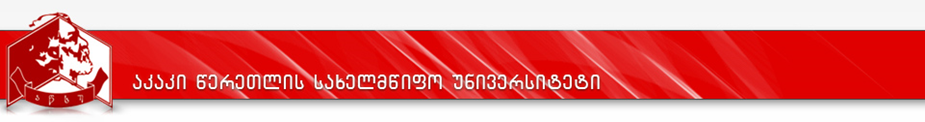                კურიკულუმი		დანართი 2დანართი 1სასწავლო გეგმა 2017-2018პროგრამის დასახელება: დამატებითი პროგრამა „კლასიკური ფილოლოგია“პროგრამის დასახელებაპროგრამის დასახელებაკლასიკური ფილოლოგია (დამატებითი პროგრამა)/Classical Philology (minor)კლასიკური ფილოლოგია (დამატებითი პროგრამა)/Classical Philology (minor)მისანიჭებელი აკადემიური ხარისხი/კვალიფიკაციამისანიჭებელი აკადემიური ხარისხი/კვალიფიკაცია--ფაკულტეტის დასახელებაფაკულტეტის დასახელებაჰუმანიტარულ მეცნიერებათა ფაკულტეტიჰუმანიტარულ მეცნიერებათა ფაკულტეტიპროგრამის ხელმძღვანელი/ხელმძღვანელები/კოორდინატორიპროგრამის ხელმძღვანელი/ხელმძღვანელები/კოორდინატორიპროფ. ნინო ჩიხლაძეპროფ. ნინო ჩიხლაძეპროგრამის ხანგრძლივობა/მოცულობა (სემესტრი, კრედიტების რაოდენობა)პროგრამის ხანგრძლივობა/მოცულობა (სემესტრი, კრედიტების რაოდენობა)პროგრამის ხანგრძლივობა - 8 სემესტრი
პროგრამის მოცულობა - 60 კრედიტიპროგრამის ხანგრძლივობა - 8 სემესტრი
პროგრამის მოცულობა - 60 კრედიტისწავლების ენასწავლების ენასწავლების ენაქართულიპროგრამის შემუშავებისა და განახლების თარიღები;პროგრამის შემუშავებისა და განახლების თარიღები;პროგრამის შემუშავებისა და განახლების თარიღები;პროგრამის შემუშავების თარიღი - 
პროგრამის განახლების თარიღი - პროგრამაზე დაშვების წინაპირობები (მოთხოვნები)პროგრამაზე დაშვების წინაპირობები (მოთხოვნები)პროგრამაზე დაშვების წინაპირობები (მოთხოვნები)პროგრამაზე დაშვების წინაპირობები (მოთხოვნები)წინაპირობა არა აქვსწინაპირობა არა აქვსწინაპირობა არა აქვსწინაპირობა არა აქვსპროგრამის მიზნებიპროგრამის მიზნებიპროგრამის მიზნებიპროგრამის მიზნებიდამატებითი პროგრამა კლასიკურ ფილოლოგიაში ორიენტირებულია იმ ცოდნისა და უნარ-ჩვევების ჩამოყალიბებაზე, რომელიც მისცემს ბაკალავრიატის კურსდამთავრებულს მის ძირითად პროგრამასთან ერთად, დასაქმების დამატებითი შესაძლებლობას. იგი სტუდენტს შესძენს დარგობრივ კომპეტენციებს,  დარგის  ზოგადი საფუძვლების ცოდნას, პრაქტიკულ და პროფესიულ უნარ-ჩვევებს; სტუდენტი მიიღებს ზოგად ცოდნას ანტიკური ეპოქის ყველა პერიოდის ლიტერატურული, სოციალური, ისტორიული და კულტურული პროცესების შესახებ  შემდეგი მიმართულებით: კლასიკური ენები, ანტიკური ლიტერატურის ისტორია, ანტიკური ცივილიზაცია, მითოლოგია, ანტიკური კულტურა, ანტიკურობა და მსოფლიო მწერლობა, ანტიკური სიუჟეტები  და თანამედროვე ხელოვნება, ანტიკურობა და საქართველო. ანტიკური კულტურული ფასეულობების შესწავლა მოხდება  ერთის მხრივ ქართულ, ხოლო მეორეს მხრივ, ზოგადევროპულ  ცივილიზაციასთან მიმართებაში.დამატებითი პროგრამა კლასიკურ ფილოლოგიაში ორიენტირებულია იმ ცოდნისა და უნარ-ჩვევების ჩამოყალიბებაზე, რომელიც მისცემს ბაკალავრიატის კურსდამთავრებულს მის ძირითად პროგრამასთან ერთად, დასაქმების დამატებითი შესაძლებლობას. იგი სტუდენტს შესძენს დარგობრივ კომპეტენციებს,  დარგის  ზოგადი საფუძვლების ცოდნას, პრაქტიკულ და პროფესიულ უნარ-ჩვევებს; სტუდენტი მიიღებს ზოგად ცოდნას ანტიკური ეპოქის ყველა პერიოდის ლიტერატურული, სოციალური, ისტორიული და კულტურული პროცესების შესახებ  შემდეგი მიმართულებით: კლასიკური ენები, ანტიკური ლიტერატურის ისტორია, ანტიკური ცივილიზაცია, მითოლოგია, ანტიკური კულტურა, ანტიკურობა და მსოფლიო მწერლობა, ანტიკური სიუჟეტები  და თანამედროვე ხელოვნება, ანტიკურობა და საქართველო. ანტიკური კულტურული ფასეულობების შესწავლა მოხდება  ერთის მხრივ ქართულ, ხოლო მეორეს მხრივ, ზოგადევროპულ  ცივილიზაციასთან მიმართებაში.დამატებითი პროგრამა კლასიკურ ფილოლოგიაში ორიენტირებულია იმ ცოდნისა და უნარ-ჩვევების ჩამოყალიბებაზე, რომელიც მისცემს ბაკალავრიატის კურსდამთავრებულს მის ძირითად პროგრამასთან ერთად, დასაქმების დამატებითი შესაძლებლობას. იგი სტუდენტს შესძენს დარგობრივ კომპეტენციებს,  დარგის  ზოგადი საფუძვლების ცოდნას, პრაქტიკულ და პროფესიულ უნარ-ჩვევებს; სტუდენტი მიიღებს ზოგად ცოდნას ანტიკური ეპოქის ყველა პერიოდის ლიტერატურული, სოციალური, ისტორიული და კულტურული პროცესების შესახებ  შემდეგი მიმართულებით: კლასიკური ენები, ანტიკური ლიტერატურის ისტორია, ანტიკური ცივილიზაცია, მითოლოგია, ანტიკური კულტურა, ანტიკურობა და მსოფლიო მწერლობა, ანტიკური სიუჟეტები  და თანამედროვე ხელოვნება, ანტიკურობა და საქართველო. ანტიკური კულტურული ფასეულობების შესწავლა მოხდება  ერთის მხრივ ქართულ, ხოლო მეორეს მხრივ, ზოგადევროპულ  ცივილიზაციასთან მიმართებაში.დამატებითი პროგრამა კლასიკურ ფილოლოგიაში ორიენტირებულია იმ ცოდნისა და უნარ-ჩვევების ჩამოყალიბებაზე, რომელიც მისცემს ბაკალავრიატის კურსდამთავრებულს მის ძირითად პროგრამასთან ერთად, დასაქმების დამატებითი შესაძლებლობას. იგი სტუდენტს შესძენს დარგობრივ კომპეტენციებს,  დარგის  ზოგადი საფუძვლების ცოდნას, პრაქტიკულ და პროფესიულ უნარ-ჩვევებს; სტუდენტი მიიღებს ზოგად ცოდნას ანტიკური ეპოქის ყველა პერიოდის ლიტერატურული, სოციალური, ისტორიული და კულტურული პროცესების შესახებ  შემდეგი მიმართულებით: კლასიკური ენები, ანტიკური ლიტერატურის ისტორია, ანტიკური ცივილიზაცია, მითოლოგია, ანტიკური კულტურა, ანტიკურობა და მსოფლიო მწერლობა, ანტიკური სიუჟეტები  და თანამედროვე ხელოვნება, ანტიკურობა და საქართველო. ანტიკური კულტურული ფასეულობების შესწავლა მოხდება  ერთის მხრივ ქართულ, ხოლო მეორეს მხრივ, ზოგადევროპულ  ცივილიზაციასთან მიმართებაში.კლასიკური ფილოლოგიის დამატებითი პროგრამის კურსდამთავრებული ფლობს შემდეგ დარგობრივ და ზოგად (ტრანსფერულ) უნარებს:კლასიკური ფილოლოგიის დამატებითი პროგრამის კურსდამთავრებული ფლობს შემდეგ დარგობრივ და ზოგად (ტრანსფერულ) უნარებს:კლასიკური ფილოლოგიის დამატებითი პროგრამის კურსდამთავრებული ფლობს შემდეგ დარგობრივ და ზოგად (ტრანსფერულ) უნარებს:კლასიკური ფილოლოგიის დამატებითი პროგრამის კურსდამთავრებული ფლობს შემდეგ დარგობრივ და ზოგად (ტრანსფერულ) უნარებს:ცოდნა და გაცნობიერებაკლასიკურ ენათა ფონოლოგიური, მორფოლოგიური და სინტაქსური სისტემების  ფლობა;  საბაზისო ლექსიკური მარაგის შეძენა; კითხვის, თარგმნის, აზრის გამოხატვის და მსჯელობის უნარი, სენტენციები. 
ანტიკური ლიტერატურის ისტორიის ზოგადი კურსის ათვისება. ანტიკური ლიტერატურის ზოგად მახასიათებლებსა და თავისებურებებში გარკვევა, ჟანრები, ავტორები, კვლევის თანამედროვე მდომარეობა. ბერძნული და რომაული ეპოქა, როგორც ფენომენი; საქართველო ძვებერძნულ და რომაულ წყაროებში. კლასიკურ ენათა ფონოლოგიური, მორფოლოგიური და სინტაქსური სისტემების  ფლობა;  საბაზისო ლექსიკური მარაგის შეძენა; კითხვის, თარგმნის, აზრის გამოხატვის და მსჯელობის უნარი, სენტენციები. 
ანტიკური ლიტერატურის ისტორიის ზოგადი კურსის ათვისება. ანტიკური ლიტერატურის ზოგად მახასიათებლებსა და თავისებურებებში გარკვევა, ჟანრები, ავტორები, კვლევის თანამედროვე მდომარეობა. ბერძნული და რომაული ეპოქა, როგორც ფენომენი; საქართველო ძვებერძნულ და რომაულ წყაროებში. კლასიკურ ენათა ფონოლოგიური, მორფოლოგიური და სინტაქსური სისტემების  ფლობა;  საბაზისო ლექსიკური მარაგის შეძენა; კითხვის, თარგმნის, აზრის გამოხატვის და მსჯელობის უნარი, სენტენციები. 
ანტიკური ლიტერატურის ისტორიის ზოგადი კურსის ათვისება. ანტიკური ლიტერატურის ზოგად მახასიათებლებსა და თავისებურებებში გარკვევა, ჟანრები, ავტორები, კვლევის თანამედროვე მდომარეობა. ბერძნული და რომაული ეპოქა, როგორც ფენომენი; საქართველო ძვებერძნულ და რომაულ წყაროებში. ცოდნის პრაქტიკასი გამოყენების უნარიკურსდამთავრებულს ექნება - დარგისათვის დამახასიათებელი მეთოდოლოგიის გამოყენების შესაძლებლობა პრაქტიკაში მხატვრულ, ისტორიულ, კულტურულ და ზოგადად, ინტელექტუალურ დონეზე:პროფესიულ სფეროში ადაპტაციის უნარი: კონკრეტული, ვიწრო დარგობრივი ლიტერატურული მონაცემების  გააზრება მითოლოგიურ, ისტორიულ და კულტუროლოგიურ კონტექსტში.ანტიკური ეპოქის ხელოვნებათმცოდნეობითი არქეფაქტებისა და მოვლენების განზოგადებისა და ისტორიულ კონტექსტში განხილვის უნარი. კლასიკური ფილოლოგიის მეთოდების გამოყენების უნარი ამა თუ იმ პრობლემის გადასაჭრელად -  კვლევითი  ხასიათის პროექტის (ნაშრომის) განხორციელება  წინასწარ განსაზღვრული მითითებების შესაბამისად. საბიბლიოთეკო და სამუზეუმო ფონდებზე მუშაობის, რეფერირების, კომენტირებისა და ანოტირების უნარი.კურსდამთავრებულს ექნება - დარგისათვის დამახასიათებელი მეთოდოლოგიის გამოყენების შესაძლებლობა პრაქტიკაში მხატვრულ, ისტორიულ, კულტურულ და ზოგადად, ინტელექტუალურ დონეზე:პროფესიულ სფეროში ადაპტაციის უნარი: კონკრეტული, ვიწრო დარგობრივი ლიტერატურული მონაცემების  გააზრება მითოლოგიურ, ისტორიულ და კულტუროლოგიურ კონტექსტში.ანტიკური ეპოქის ხელოვნებათმცოდნეობითი არქეფაქტებისა და მოვლენების განზოგადებისა და ისტორიულ კონტექსტში განხილვის უნარი. კლასიკური ფილოლოგიის მეთოდების გამოყენების უნარი ამა თუ იმ პრობლემის გადასაჭრელად -  კვლევითი  ხასიათის პროექტის (ნაშრომის) განხორციელება  წინასწარ განსაზღვრული მითითებების შესაბამისად. საბიბლიოთეკო და სამუზეუმო ფონდებზე მუშაობის, რეფერირების, კომენტირებისა და ანოტირების უნარი.კურსდამთავრებულს ექნება - დარგისათვის დამახასიათებელი მეთოდოლოგიის გამოყენების შესაძლებლობა პრაქტიკაში მხატვრულ, ისტორიულ, კულტურულ და ზოგადად, ინტელექტუალურ დონეზე:პროფესიულ სფეროში ადაპტაციის უნარი: კონკრეტული, ვიწრო დარგობრივი ლიტერატურული მონაცემების  გააზრება მითოლოგიურ, ისტორიულ და კულტუროლოგიურ კონტექსტში.ანტიკური ეპოქის ხელოვნებათმცოდნეობითი არქეფაქტებისა და მოვლენების განზოგადებისა და ისტორიულ კონტექსტში განხილვის უნარი. კლასიკური ფილოლოგიის მეთოდების გამოყენების უნარი ამა თუ იმ პრობლემის გადასაჭრელად -  კვლევითი  ხასიათის პროექტის (ნაშრომის) განხორციელება  წინასწარ განსაზღვრული მითითებების შესაბამისად. საბიბლიოთეკო და სამუზეუმო ფონდებზე მუშაობის, რეფერირების, კომენტირებისა და ანოტირების უნარი.დასკვნის უნარიდამოუკიდებლად, ან მინიმალური დახმარების პირობებში ინფორმაციის მოპოვების უნარი როგორც პირველადი, ისე მეორადი საინფორმაციო წყაროებიდან, მათ შორის, ინტერნეტის გამოყენებით, ასევე ამ ინფორმაციის დამუშავება და სინთეზი ინოვაციური მეთოდების გამოყენებით.მოპოვებული ან/და მიღებული ინფორმაციის კრიტიკული შეფასების, არგუმენტირებისა და სათანადო წერილობითი დასკვნის ჩამოყალიბების უნარი. მრავალმხრივი ანალიზის, ფილოლოგიური და შესაბამისი ინტელექტუალური კონტექსტის გააზრების უნარი - შეუძლია სპეციფიკური პრობლემის შეჯამება ევროპულ ლიტერატურასა და კულტურასთან მიმართებაში. დამოუკიდებლად, ან მინიმალური დახმარების პირობებში ინფორმაციის მოპოვების უნარი როგორც პირველადი, ისე მეორადი საინფორმაციო წყაროებიდან, მათ შორის, ინტერნეტის გამოყენებით, ასევე ამ ინფორმაციის დამუშავება და სინთეზი ინოვაციური მეთოდების გამოყენებით.მოპოვებული ან/და მიღებული ინფორმაციის კრიტიკული შეფასების, არგუმენტირებისა და სათანადო წერილობითი დასკვნის ჩამოყალიბების უნარი. მრავალმხრივი ანალიზის, ფილოლოგიური და შესაბამისი ინტელექტუალური კონტექსტის გააზრების უნარი - შეუძლია სპეციფიკური პრობლემის შეჯამება ევროპულ ლიტერატურასა და კულტურასთან მიმართებაში. დამოუკიდებლად, ან მინიმალური დახმარების პირობებში ინფორმაციის მოპოვების უნარი როგორც პირველადი, ისე მეორადი საინფორმაციო წყაროებიდან, მათ შორის, ინტერნეტის გამოყენებით, ასევე ამ ინფორმაციის დამუშავება და სინთეზი ინოვაციური მეთოდების გამოყენებით.მოპოვებული ან/და მიღებული ინფორმაციის კრიტიკული შეფასების, არგუმენტირებისა და სათანადო წერილობითი დასკვნის ჩამოყალიბების უნარი. მრავალმხრივი ანალიზის, ფილოლოგიური და შესაბამისი ინტელექტუალური კონტექსტის გააზრების უნარი - შეუძლია სპეციფიკური პრობლემის შეჯამება ევროპულ ლიტერატურასა და კულტურასთან მიმართებაში. კომუნიკაციის უნარიჯგუფური მუშაობის, დისკუსიაში მონაწილეობის, პროფესიული კამათის უნარ-ჩვევები. დისკუსიაში პროფესიული ტერმინოლოგიის გამოყენებით მონაწილეობა, მიცემული მასალის ლოგიკურად აწყობა, ჩამოყალიბება და მისაღები ფორმულირებით გადმოცემა. იდეების, არსებული პრობლემებისა და მათი გადაჭრის გზების შესახებ დეტალური წერილობითი ანგარიშის მომზადებისა და ინფორმაციის სპეციალისტებისა და არასპეციალისტებისათვის ზეპირად გადაცემის უნარი.პროფესიულ წრეებში ვერბალური და წერითი კომუნიკაციის კულტურა.ჯგუფური მუშაობის, დისკუსიაში მონაწილეობის, პროფესიული კამათის უნარ-ჩვევები. დისკუსიაში პროფესიული ტერმინოლოგიის გამოყენებით მონაწილეობა, მიცემული მასალის ლოგიკურად აწყობა, ჩამოყალიბება და მისაღები ფორმულირებით გადმოცემა. იდეების, არსებული პრობლემებისა და მათი გადაჭრის გზების შესახებ დეტალური წერილობითი ანგარიშის მომზადებისა და ინფორმაციის სპეციალისტებისა და არასპეციალისტებისათვის ზეპირად გადაცემის უნარი.პროფესიულ წრეებში ვერბალური და წერითი კომუნიკაციის კულტურა.ჯგუფური მუშაობის, დისკუსიაში მონაწილეობის, პროფესიული კამათის უნარ-ჩვევები. დისკუსიაში პროფესიული ტერმინოლოგიის გამოყენებით მონაწილეობა, მიცემული მასალის ლოგიკურად აწყობა, ჩამოყალიბება და მისაღები ფორმულირებით გადმოცემა. იდეების, არსებული პრობლემებისა და მათი გადაჭრის გზების შესახებ დეტალური წერილობითი ანგარიშის მომზადებისა და ინფორმაციის სპეციალისტებისა და არასპეციალისტებისათვის ზეპირად გადაცემის უნარი.პროფესიულ წრეებში ვერბალური და წერითი კომუნიკაციის კულტურა.სწავლის უნარისამუშაო დროის სწორად და რაციონალურად დაგეგმვისა და ორგანიზების უნარი. საკუთარ თავზე მუშაობის და ბაკალავრიატში სწავლის მანძილზე მიღებული ცოდნისა და უნარების პრაქტიკულ საქმიანობაში დამოუკიდებლად სრულყოფის უნარი; სიტუაციაში ადაპტირების და სამუშაოს დაწყებამდე შესასრულებელი გეგმის შედგენის უნარი, პრობლემის სინქრონიაში და დიაქრონიაში ხედვა, სწავლის პროცესის თანმიმდევრულად და მრავალმხრივად შეფასება და შემდგომი სწავლისათვის საჭირო პრიორიტეტების სწორად განსაზღვრა. განათლების შემდგომ (სამაგისტრო) საფეხურზე სწავლის გაგრძელების შესაძლებლობა. კლასიკური ფილოლოგიის სფეროში საკუთარი ცოდნის თანმიმდევრულად და მრავალმხრივად შეფასების უნარ-ჩვევები. დამოუკიდებლად ან მინიმალური დახმარებით, სპეციალური, ქართული და უცხოენოვანი ლიტერატურის გამოყენებით ცოდნის გაღრმავების უნარი. სამუშაო დროის სწორად და რაციონალურად დაგეგმვისა და ორგანიზების უნარი. საკუთარ თავზე მუშაობის და ბაკალავრიატში სწავლის მანძილზე მიღებული ცოდნისა და უნარების პრაქტიკულ საქმიანობაში დამოუკიდებლად სრულყოფის უნარი; სიტუაციაში ადაპტირების და სამუშაოს დაწყებამდე შესასრულებელი გეგმის შედგენის უნარი, პრობლემის სინქრონიაში და დიაქრონიაში ხედვა, სწავლის პროცესის თანმიმდევრულად და მრავალმხრივად შეფასება და შემდგომი სწავლისათვის საჭირო პრიორიტეტების სწორად განსაზღვრა. განათლების შემდგომ (სამაგისტრო) საფეხურზე სწავლის გაგრძელების შესაძლებლობა. კლასიკური ფილოლოგიის სფეროში საკუთარი ცოდნის თანმიმდევრულად და მრავალმხრივად შეფასების უნარ-ჩვევები. დამოუკიდებლად ან მინიმალური დახმარებით, სპეციალური, ქართული და უცხოენოვანი ლიტერატურის გამოყენებით ცოდნის გაღრმავების უნარი. სამუშაო დროის სწორად და რაციონალურად დაგეგმვისა და ორგანიზების უნარი. საკუთარ თავზე მუშაობის და ბაკალავრიატში სწავლის მანძილზე მიღებული ცოდნისა და უნარების პრაქტიკულ საქმიანობაში დამოუკიდებლად სრულყოფის უნარი; სიტუაციაში ადაპტირების და სამუშაოს დაწყებამდე შესასრულებელი გეგმის შედგენის უნარი, პრობლემის სინქრონიაში და დიაქრონიაში ხედვა, სწავლის პროცესის თანმიმდევრულად და მრავალმხრივად შეფასება და შემდგომი სწავლისათვის საჭირო პრიორიტეტების სწორად განსაზღვრა. განათლების შემდგომ (სამაგისტრო) საფეხურზე სწავლის გაგრძელების შესაძლებლობა. კლასიკური ფილოლოგიის სფეროში საკუთარი ცოდნის თანმიმდევრულად და მრავალმხრივად შეფასების უნარ-ჩვევები. დამოუკიდებლად ან მინიმალური დახმარებით, სპეციალური, ქართული და უცხოენოვანი ლიტერატურის გამოყენებით ცოდნის გაღრმავების უნარი. ღირებულებებიკულტურათაშორისი განსხვავებების, კულტურული მრავალფეროვნების აღქმის, ადეკვატური გაგებისა და პატივისცემის უნარი; ტოლერანტობა, განსხვავებული კონფესიების, კულტურებისა და აზრის პატივისცემა; დემოკრატიული ფასეულობების პატივისცემა. სოციალური და ეთიკური, მორალური პასუხისმგებლობის გამომუშავება; პროფესიული ეთიკის ნორმების დაცვა; აკადემიური პატიოსნებისა და სტანდარტების დაცვა; ინტერპერსონალური ურთიერთობების ეთიკა. კულტურათაშორისი განსხვავებების, კულტურული მრავალფეროვნების აღქმის, ადეკვატური გაგებისა და პატივისცემის უნარი.დემოკრატიული ფასეულობების პატივისცემა და მათ დასამკვიდრებლად სწრაფვის უნარი.კულტურათაშორისი განსხვავებების, კულტურული მრავალფეროვნების აღქმის, ადეკვატური გაგებისა და პატივისცემის უნარი; ტოლერანტობა, განსხვავებული კონფესიების, კულტურებისა და აზრის პატივისცემა; დემოკრატიული ფასეულობების პატივისცემა. სოციალური და ეთიკური, მორალური პასუხისმგებლობის გამომუშავება; პროფესიული ეთიკის ნორმების დაცვა; აკადემიური პატიოსნებისა და სტანდარტების დაცვა; ინტერპერსონალური ურთიერთობების ეთიკა. კულტურათაშორისი განსხვავებების, კულტურული მრავალფეროვნების აღქმის, ადეკვატური გაგებისა და პატივისცემის უნარი.დემოკრატიული ფასეულობების პატივისცემა და მათ დასამკვიდრებლად სწრაფვის უნარი.კულტურათაშორისი განსხვავებების, კულტურული მრავალფეროვნების აღქმის, ადეკვატური გაგებისა და პატივისცემის უნარი; ტოლერანტობა, განსხვავებული კონფესიების, კულტურებისა და აზრის პატივისცემა; დემოკრატიული ფასეულობების პატივისცემა. სოციალური და ეთიკური, მორალური პასუხისმგებლობის გამომუშავება; პროფესიული ეთიკის ნორმების დაცვა; აკადემიური პატიოსნებისა და სტანდარტების დაცვა; ინტერპერსონალური ურთიერთობების ეთიკა. კულტურათაშორისი განსხვავებების, კულტურული მრავალფეროვნების აღქმის, ადეკვატური გაგებისა და პატივისცემის უნარი.დემოკრატიული ფასეულობების პატივისცემა და მათ დასამკვიდრებლად სწრაფვის უნარი.სწავლების მეთოდებისწავლების მეთოდებისწავლების მეთოდებისწავლების მეთოდებიკლასიკური ფილოლოგიის დამატებითი პროგრამა ლექციის, სამუშაო ჯგუფის, საშინაო დავალების, შუალედური შეფასების, პრეზენტაციის, რეფერატის, ესეს, თარგმანის, საკონტროლო წერის, დასკვნითი გამოცდის და სხვ. ფორმატში იყენებს სხვადასხვა მეთოდს (ვერბალური მეთოდი, წიგნზე მუშაობის მეთოდი, მასალის დაკონსპექტება, ინდუქცია, დედუქცია, ანალიზი და სინთეზი, ჯგუფური მუშაობა, ევრისტიკული მეთოდი, როლური და სიტუაციური თამაშები, დისკუსია/დებატები, ახსნა-განმარტებითი მეთოდი, ქმედებაზე ორიენტირებული სწავლება, წერითი დავალებები და სხვ.). დისკუსია/დებატები – დისკუსიის პროცესი მკვეთრად ამაღლებს სტუდენტთა ჩართულობის ხარისხს სასწავლო პროცესში, მათ აქტივობას. დისკუსიის მეთოდი უვითარებს სტუდენტს კამათისა და საკუთარი აზრის არგუმენტირებულად დასაბუთების უნარს. ჯგუფური მუშაობა - ამ მეთოდით სწავლება გულისხმობს სტუდენტთა ჯგუფებად დაყოფას და მათთვის სასწავლო დავალების მიცემას. ჯგუფის წევრები ინდივიდუალურად ამუშავებენ საკითხს და პარალელურად უზიარებენ მას ჯგუფის დანარჩენ წევრებს. დასახული ამოცანიდან გამომდინარე შესაძლებელია ჯგუფის მუშაობის პროცესში წევრებს შორის მოხდეს ფუნქციების გადანაწილება. ეს სტრატეგია უზრუნველყოფს ყველა სტუდენტის მაქსიმალურ ჩართულობას სასწავლო პროცესში. ევრისტიკული მეთოდი – ეფუძნება სტუდენტების წინაშე დასმული ამოცანის ეტაპობრივ გადაწყვეტას. ეს ამოცანა სწავლების პროცესში ფაქტების დამოუკიდებლად დაფიქსირებისა და მათ შორის კავშირების დანახვის გზით ხორციელდება.
როლური და სიტუაციური თამაშები - სცენარის მიხედვით განხორციელებული როლური თამაშები სტუდენტს საშუალებას აძლევს სხვადასხვა პოზიციიდან შეხედოს საკითხს და ეხმარება მას ალტერნატიული თვალსაზრისის ჩამოყალიბებაში. როლური და სიტუაციური თამაშები განსაკუთრებით ეფექტურია ენის სწავლების პროცესში და ხელს უწყობს სტუდენტის მაქსიმალურ მოტივირებას და მობილიზებას იმიტირებულ სიტუაციაში ჩასართველად. დემონსტრირების მეთოდი – ეს მეთოდი ინფორმაციის ვიზუალურად წარმოდგენას გულისხმობს. შედეგის მიღწევის თვალსაზრისით ის საკმაოდ ეფექტურია. ხშირ შემთხვევაში უმჯობესია, მასალა ერთდროულად აუდიო და ვიზუალური გზით მიეწოდოს სტუდენტებს. შესასწავლი მასალის დემონსტრირება შესაძლებელია განხორციელდეს როგორც მასწავლებლის, ისე სტუდენტის მიერ. ეს მეთოდი გვეხმარება თვალსაჩინო გავხადოთ სასწავლო მასალის აღქმის სხვადასხვა საფეხური, დავაკონკრეტოთ, თუ რისი შესრულება მოუწევთ სტუდენტებს დამოუკიდებლად; ამავე დროს, ეს სტრატეგია ვიზუალურად წარმოაჩენს საკითხის/პრობლემის არსს. ინდუქცია, დედუქცია, ანალიზი და სინთეზი -  სწავლების ინდუქციური მეთოდი განსაზღვრავს ნებისმიერი საგნობრივი ცოდნის ისეთ ფორმას, როდესაც სწავლის პროცესში აზრის მსვლელობა კერძოდან ზოგადისაკენ, ფაქტებიდან განზოგადებისაკენ არის მიმართული, ანუ მასალის გადმოცემისას, პროცესი მიმდინარეობს კონკრეტულიდან ზოგადისაკენ. სწავლების დედუქციური მეთოდი განსაზღვრავს ნებისმიერი საგნობრივი ცოდნის გადაცემის ისეთ ფორმას, რომელიც ზოგად ცოდნაზე დაყრდნობით ახალი ცოდნის აღმოჩენის ლოგიკურ პროცესს წარმოადგენს, ანუ პროცესი მიმდინარეობს ზოგადიდან კონკრეტულისაკენ. სასწავლო პროცესში ანალიზის მეთოდი გვეხმარება სასწავლო მასალის, როგორც ერთი მთლიანის, შემადგენელ ნაწილებად დაშლაში, ამით მარტივდება რთული პრობლების შიგნით არსებული ცალკეული საკითხების დეტალური გაშუქება.  სინთეზის მეთოდი გულისხმობს შებრუნებულ პროცედურას, ანუ ცალკეული საკითხების დაჯგუფებით ერთი მთლიანის შედგენას. ეს მეთოდი ხელს უწყობს პრობლემის, როგორც მთელის დანახვის უნარის განვითარებას. ახსნა–განმარტებითი მეთოდი – ეფუძნება მსჯელობას მოცემული საკითხის ირგვლივ. პროფესორს მასალის გადმოცემისას, მოჰყავს კონკრეტული მაგალითი, რომლის დაწვრილებით განხილვაც ხდება მოცემული თემის ფარგლებში. ქმედებაზე ორიენტირებული სწავლება – მოითხოვს პროფესორისა და სტუდენტის აქტიურ ჩართულობას სწავლების პროცესში, სადაც განსაკუთრებულ დატვირთვას იძენს თეორიული მასალის პრაქტიკული ინტერპრეტაცია. წერითი მუშაობის მეთოდი, რომელიც გულისხმობს შემდეგი სახის აქტივობებს: ამონაწერებისა და ჩანაწერების გაკეთება, მასალის დაკონსპექტება, თეზისების შედგენა, რეფერატის, ან ესეს შესრულება და ა.შ.კლასიკური ფილოლოგიის დამატებითი პროგრამა ლექციის, სამუშაო ჯგუფის, საშინაო დავალების, შუალედური შეფასების, პრეზენტაციის, რეფერატის, ესეს, თარგმანის, საკონტროლო წერის, დასკვნითი გამოცდის და სხვ. ფორმატში იყენებს სხვადასხვა მეთოდს (ვერბალური მეთოდი, წიგნზე მუშაობის მეთოდი, მასალის დაკონსპექტება, ინდუქცია, დედუქცია, ანალიზი და სინთეზი, ჯგუფური მუშაობა, ევრისტიკული მეთოდი, როლური და სიტუაციური თამაშები, დისკუსია/დებატები, ახსნა-განმარტებითი მეთოდი, ქმედებაზე ორიენტირებული სწავლება, წერითი დავალებები და სხვ.). დისკუსია/დებატები – დისკუსიის პროცესი მკვეთრად ამაღლებს სტუდენტთა ჩართულობის ხარისხს სასწავლო პროცესში, მათ აქტივობას. დისკუსიის მეთოდი უვითარებს სტუდენტს კამათისა და საკუთარი აზრის არგუმენტირებულად დასაბუთების უნარს. ჯგუფური მუშაობა - ამ მეთოდით სწავლება გულისხმობს სტუდენტთა ჯგუფებად დაყოფას და მათთვის სასწავლო დავალების მიცემას. ჯგუფის წევრები ინდივიდუალურად ამუშავებენ საკითხს და პარალელურად უზიარებენ მას ჯგუფის დანარჩენ წევრებს. დასახული ამოცანიდან გამომდინარე შესაძლებელია ჯგუფის მუშაობის პროცესში წევრებს შორის მოხდეს ფუნქციების გადანაწილება. ეს სტრატეგია უზრუნველყოფს ყველა სტუდენტის მაქსიმალურ ჩართულობას სასწავლო პროცესში. ევრისტიკული მეთოდი – ეფუძნება სტუდენტების წინაშე დასმული ამოცანის ეტაპობრივ გადაწყვეტას. ეს ამოცანა სწავლების პროცესში ფაქტების დამოუკიდებლად დაფიქსირებისა და მათ შორის კავშირების დანახვის გზით ხორციელდება.
როლური და სიტუაციური თამაშები - სცენარის მიხედვით განხორციელებული როლური თამაშები სტუდენტს საშუალებას აძლევს სხვადასხვა პოზიციიდან შეხედოს საკითხს და ეხმარება მას ალტერნატიული თვალსაზრისის ჩამოყალიბებაში. როლური და სიტუაციური თამაშები განსაკუთრებით ეფექტურია ენის სწავლების პროცესში და ხელს უწყობს სტუდენტის მაქსიმალურ მოტივირებას და მობილიზებას იმიტირებულ სიტუაციაში ჩასართველად. დემონსტრირების მეთოდი – ეს მეთოდი ინფორმაციის ვიზუალურად წარმოდგენას გულისხმობს. შედეგის მიღწევის თვალსაზრისით ის საკმაოდ ეფექტურია. ხშირ შემთხვევაში უმჯობესია, მასალა ერთდროულად აუდიო და ვიზუალური გზით მიეწოდოს სტუდენტებს. შესასწავლი მასალის დემონსტრირება შესაძლებელია განხორციელდეს როგორც მასწავლებლის, ისე სტუდენტის მიერ. ეს მეთოდი გვეხმარება თვალსაჩინო გავხადოთ სასწავლო მასალის აღქმის სხვადასხვა საფეხური, დავაკონკრეტოთ, თუ რისი შესრულება მოუწევთ სტუდენტებს დამოუკიდებლად; ამავე დროს, ეს სტრატეგია ვიზუალურად წარმოაჩენს საკითხის/პრობლემის არსს. ინდუქცია, დედუქცია, ანალიზი და სინთეზი -  სწავლების ინდუქციური მეთოდი განსაზღვრავს ნებისმიერი საგნობრივი ცოდნის ისეთ ფორმას, როდესაც სწავლის პროცესში აზრის მსვლელობა კერძოდან ზოგადისაკენ, ფაქტებიდან განზოგადებისაკენ არის მიმართული, ანუ მასალის გადმოცემისას, პროცესი მიმდინარეობს კონკრეტულიდან ზოგადისაკენ. სწავლების დედუქციური მეთოდი განსაზღვრავს ნებისმიერი საგნობრივი ცოდნის გადაცემის ისეთ ფორმას, რომელიც ზოგად ცოდნაზე დაყრდნობით ახალი ცოდნის აღმოჩენის ლოგიკურ პროცესს წარმოადგენს, ანუ პროცესი მიმდინარეობს ზოგადიდან კონკრეტულისაკენ. სასწავლო პროცესში ანალიზის მეთოდი გვეხმარება სასწავლო მასალის, როგორც ერთი მთლიანის, შემადგენელ ნაწილებად დაშლაში, ამით მარტივდება რთული პრობლების შიგნით არსებული ცალკეული საკითხების დეტალური გაშუქება.  სინთეზის მეთოდი გულისხმობს შებრუნებულ პროცედურას, ანუ ცალკეული საკითხების დაჯგუფებით ერთი მთლიანის შედგენას. ეს მეთოდი ხელს უწყობს პრობლემის, როგორც მთელის დანახვის უნარის განვითარებას. ახსნა–განმარტებითი მეთოდი – ეფუძნება მსჯელობას მოცემული საკითხის ირგვლივ. პროფესორს მასალის გადმოცემისას, მოჰყავს კონკრეტული მაგალითი, რომლის დაწვრილებით განხილვაც ხდება მოცემული თემის ფარგლებში. ქმედებაზე ორიენტირებული სწავლება – მოითხოვს პროფესორისა და სტუდენტის აქტიურ ჩართულობას სწავლების პროცესში, სადაც განსაკუთრებულ დატვირთვას იძენს თეორიული მასალის პრაქტიკული ინტერპრეტაცია. წერითი მუშაობის მეთოდი, რომელიც გულისხმობს შემდეგი სახის აქტივობებს: ამონაწერებისა და ჩანაწერების გაკეთება, მასალის დაკონსპექტება, თეზისების შედგენა, რეფერატის, ან ესეს შესრულება და ა.შ.კლასიკური ფილოლოგიის დამატებითი პროგრამა ლექციის, სამუშაო ჯგუფის, საშინაო დავალების, შუალედური შეფასების, პრეზენტაციის, რეფერატის, ესეს, თარგმანის, საკონტროლო წერის, დასკვნითი გამოცდის და სხვ. ფორმატში იყენებს სხვადასხვა მეთოდს (ვერბალური მეთოდი, წიგნზე მუშაობის მეთოდი, მასალის დაკონსპექტება, ინდუქცია, დედუქცია, ანალიზი და სინთეზი, ჯგუფური მუშაობა, ევრისტიკული მეთოდი, როლური და სიტუაციური თამაშები, დისკუსია/დებატები, ახსნა-განმარტებითი მეთოდი, ქმედებაზე ორიენტირებული სწავლება, წერითი დავალებები და სხვ.). დისკუსია/დებატები – დისკუსიის პროცესი მკვეთრად ამაღლებს სტუდენტთა ჩართულობის ხარისხს სასწავლო პროცესში, მათ აქტივობას. დისკუსიის მეთოდი უვითარებს სტუდენტს კამათისა და საკუთარი აზრის არგუმენტირებულად დასაბუთების უნარს. ჯგუფური მუშაობა - ამ მეთოდით სწავლება გულისხმობს სტუდენტთა ჯგუფებად დაყოფას და მათთვის სასწავლო დავალების მიცემას. ჯგუფის წევრები ინდივიდუალურად ამუშავებენ საკითხს და პარალელურად უზიარებენ მას ჯგუფის დანარჩენ წევრებს. დასახული ამოცანიდან გამომდინარე შესაძლებელია ჯგუფის მუშაობის პროცესში წევრებს შორის მოხდეს ფუნქციების გადანაწილება. ეს სტრატეგია უზრუნველყოფს ყველა სტუდენტის მაქსიმალურ ჩართულობას სასწავლო პროცესში. ევრისტიკული მეთოდი – ეფუძნება სტუდენტების წინაშე დასმული ამოცანის ეტაპობრივ გადაწყვეტას. ეს ამოცანა სწავლების პროცესში ფაქტების დამოუკიდებლად დაფიქსირებისა და მათ შორის კავშირების დანახვის გზით ხორციელდება.
როლური და სიტუაციური თამაშები - სცენარის მიხედვით განხორციელებული როლური თამაშები სტუდენტს საშუალებას აძლევს სხვადასხვა პოზიციიდან შეხედოს საკითხს და ეხმარება მას ალტერნატიული თვალსაზრისის ჩამოყალიბებაში. როლური და სიტუაციური თამაშები განსაკუთრებით ეფექტურია ენის სწავლების პროცესში და ხელს უწყობს სტუდენტის მაქსიმალურ მოტივირებას და მობილიზებას იმიტირებულ სიტუაციაში ჩასართველად. დემონსტრირების მეთოდი – ეს მეთოდი ინფორმაციის ვიზუალურად წარმოდგენას გულისხმობს. შედეგის მიღწევის თვალსაზრისით ის საკმაოდ ეფექტურია. ხშირ შემთხვევაში უმჯობესია, მასალა ერთდროულად აუდიო და ვიზუალური გზით მიეწოდოს სტუდენტებს. შესასწავლი მასალის დემონსტრირება შესაძლებელია განხორციელდეს როგორც მასწავლებლის, ისე სტუდენტის მიერ. ეს მეთოდი გვეხმარება თვალსაჩინო გავხადოთ სასწავლო მასალის აღქმის სხვადასხვა საფეხური, დავაკონკრეტოთ, თუ რისი შესრულება მოუწევთ სტუდენტებს დამოუკიდებლად; ამავე დროს, ეს სტრატეგია ვიზუალურად წარმოაჩენს საკითხის/პრობლემის არსს. ინდუქცია, დედუქცია, ანალიზი და სინთეზი -  სწავლების ინდუქციური მეთოდი განსაზღვრავს ნებისმიერი საგნობრივი ცოდნის ისეთ ფორმას, როდესაც სწავლის პროცესში აზრის მსვლელობა კერძოდან ზოგადისაკენ, ფაქტებიდან განზოგადებისაკენ არის მიმართული, ანუ მასალის გადმოცემისას, პროცესი მიმდინარეობს კონკრეტულიდან ზოგადისაკენ. სწავლების დედუქციური მეთოდი განსაზღვრავს ნებისმიერი საგნობრივი ცოდნის გადაცემის ისეთ ფორმას, რომელიც ზოგად ცოდნაზე დაყრდნობით ახალი ცოდნის აღმოჩენის ლოგიკურ პროცესს წარმოადგენს, ანუ პროცესი მიმდინარეობს ზოგადიდან კონკრეტულისაკენ. სასწავლო პროცესში ანალიზის მეთოდი გვეხმარება სასწავლო მასალის, როგორც ერთი მთლიანის, შემადგენელ ნაწილებად დაშლაში, ამით მარტივდება რთული პრობლების შიგნით არსებული ცალკეული საკითხების დეტალური გაშუქება.  სინთეზის მეთოდი გულისხმობს შებრუნებულ პროცედურას, ანუ ცალკეული საკითხების დაჯგუფებით ერთი მთლიანის შედგენას. ეს მეთოდი ხელს უწყობს პრობლემის, როგორც მთელის დანახვის უნარის განვითარებას. ახსნა–განმარტებითი მეთოდი – ეფუძნება მსჯელობას მოცემული საკითხის ირგვლივ. პროფესორს მასალის გადმოცემისას, მოჰყავს კონკრეტული მაგალითი, რომლის დაწვრილებით განხილვაც ხდება მოცემული თემის ფარგლებში. ქმედებაზე ორიენტირებული სწავლება – მოითხოვს პროფესორისა და სტუდენტის აქტიურ ჩართულობას სწავლების პროცესში, სადაც განსაკუთრებულ დატვირთვას იძენს თეორიული მასალის პრაქტიკული ინტერპრეტაცია. წერითი მუშაობის მეთოდი, რომელიც გულისხმობს შემდეგი სახის აქტივობებს: ამონაწერებისა და ჩანაწერების გაკეთება, მასალის დაკონსპექტება, თეზისების შედგენა, რეფერატის, ან ესეს შესრულება და ა.შ.კლასიკური ფილოლოგიის დამატებითი პროგრამა ლექციის, სამუშაო ჯგუფის, საშინაო დავალების, შუალედური შეფასების, პრეზენტაციის, რეფერატის, ესეს, თარგმანის, საკონტროლო წერის, დასკვნითი გამოცდის და სხვ. ფორმატში იყენებს სხვადასხვა მეთოდს (ვერბალური მეთოდი, წიგნზე მუშაობის მეთოდი, მასალის დაკონსპექტება, ინდუქცია, დედუქცია, ანალიზი და სინთეზი, ჯგუფური მუშაობა, ევრისტიკული მეთოდი, როლური და სიტუაციური თამაშები, დისკუსია/დებატები, ახსნა-განმარტებითი მეთოდი, ქმედებაზე ორიენტირებული სწავლება, წერითი დავალებები და სხვ.). დისკუსია/დებატები – დისკუსიის პროცესი მკვეთრად ამაღლებს სტუდენტთა ჩართულობის ხარისხს სასწავლო პროცესში, მათ აქტივობას. დისკუსიის მეთოდი უვითარებს სტუდენტს კამათისა და საკუთარი აზრის არგუმენტირებულად დასაბუთების უნარს. ჯგუფური მუშაობა - ამ მეთოდით სწავლება გულისხმობს სტუდენტთა ჯგუფებად დაყოფას და მათთვის სასწავლო დავალების მიცემას. ჯგუფის წევრები ინდივიდუალურად ამუშავებენ საკითხს და პარალელურად უზიარებენ მას ჯგუფის დანარჩენ წევრებს. დასახული ამოცანიდან გამომდინარე შესაძლებელია ჯგუფის მუშაობის პროცესში წევრებს შორის მოხდეს ფუნქციების გადანაწილება. ეს სტრატეგია უზრუნველყოფს ყველა სტუდენტის მაქსიმალურ ჩართულობას სასწავლო პროცესში. ევრისტიკული მეთოდი – ეფუძნება სტუდენტების წინაშე დასმული ამოცანის ეტაპობრივ გადაწყვეტას. ეს ამოცანა სწავლების პროცესში ფაქტების დამოუკიდებლად დაფიქსირებისა და მათ შორის კავშირების დანახვის გზით ხორციელდება.
როლური და სიტუაციური თამაშები - სცენარის მიხედვით განხორციელებული როლური თამაშები სტუდენტს საშუალებას აძლევს სხვადასხვა პოზიციიდან შეხედოს საკითხს და ეხმარება მას ალტერნატიული თვალსაზრისის ჩამოყალიბებაში. როლური და სიტუაციური თამაშები განსაკუთრებით ეფექტურია ენის სწავლების პროცესში და ხელს უწყობს სტუდენტის მაქსიმალურ მოტივირებას და მობილიზებას იმიტირებულ სიტუაციაში ჩასართველად. დემონსტრირების მეთოდი – ეს მეთოდი ინფორმაციის ვიზუალურად წარმოდგენას გულისხმობს. შედეგის მიღწევის თვალსაზრისით ის საკმაოდ ეფექტურია. ხშირ შემთხვევაში უმჯობესია, მასალა ერთდროულად აუდიო და ვიზუალური გზით მიეწოდოს სტუდენტებს. შესასწავლი მასალის დემონსტრირება შესაძლებელია განხორციელდეს როგორც მასწავლებლის, ისე სტუდენტის მიერ. ეს მეთოდი გვეხმარება თვალსაჩინო გავხადოთ სასწავლო მასალის აღქმის სხვადასხვა საფეხური, დავაკონკრეტოთ, თუ რისი შესრულება მოუწევთ სტუდენტებს დამოუკიდებლად; ამავე დროს, ეს სტრატეგია ვიზუალურად წარმოაჩენს საკითხის/პრობლემის არსს. ინდუქცია, დედუქცია, ანალიზი და სინთეზი -  სწავლების ინდუქციური მეთოდი განსაზღვრავს ნებისმიერი საგნობრივი ცოდნის ისეთ ფორმას, როდესაც სწავლის პროცესში აზრის მსვლელობა კერძოდან ზოგადისაკენ, ფაქტებიდან განზოგადებისაკენ არის მიმართული, ანუ მასალის გადმოცემისას, პროცესი მიმდინარეობს კონკრეტულიდან ზოგადისაკენ. სწავლების დედუქციური მეთოდი განსაზღვრავს ნებისმიერი საგნობრივი ცოდნის გადაცემის ისეთ ფორმას, რომელიც ზოგად ცოდნაზე დაყრდნობით ახალი ცოდნის აღმოჩენის ლოგიკურ პროცესს წარმოადგენს, ანუ პროცესი მიმდინარეობს ზოგადიდან კონკრეტულისაკენ. სასწავლო პროცესში ანალიზის მეთოდი გვეხმარება სასწავლო მასალის, როგორც ერთი მთლიანის, შემადგენელ ნაწილებად დაშლაში, ამით მარტივდება რთული პრობლების შიგნით არსებული ცალკეული საკითხების დეტალური გაშუქება.  სინთეზის მეთოდი გულისხმობს შებრუნებულ პროცედურას, ანუ ცალკეული საკითხების დაჯგუფებით ერთი მთლიანის შედგენას. ეს მეთოდი ხელს უწყობს პრობლემის, როგორც მთელის დანახვის უნარის განვითარებას. ახსნა–განმარტებითი მეთოდი – ეფუძნება მსჯელობას მოცემული საკითხის ირგვლივ. პროფესორს მასალის გადმოცემისას, მოჰყავს კონკრეტული მაგალითი, რომლის დაწვრილებით განხილვაც ხდება მოცემული თემის ფარგლებში. ქმედებაზე ორიენტირებული სწავლება – მოითხოვს პროფესორისა და სტუდენტის აქტიურ ჩართულობას სწავლების პროცესში, სადაც განსაკუთრებულ დატვირთვას იძენს თეორიული მასალის პრაქტიკული ინტერპრეტაცია. წერითი მუშაობის მეთოდი, რომელიც გულისხმობს შემდეგი სახის აქტივობებს: ამონაწერებისა და ჩანაწერების გაკეთება, მასალის დაკონსპექტება, თეზისების შედგენა, რეფერატის, ან ესეს შესრულება და ა.შ.პროგრამის სტრუქტურაპროგრამის სტრუქტურაპროგრამის სტრუქტურაპროგრამის სტრუქტურაპროგრამა შედგება ისეთი საგნებისაგან, რომლებიც უზრუნველყოფენ კლასიკური ფილოლოგიის დამატებითი პროგრამით განსაზღვრული მიზნის მიღწევას. სტუდენტი მიიღებს ზოგად ცოდნას ანტიკური ეპოქის ყველა პერიოდის ლიტერატურული, სოციალური, ისტორიული და კულტურული პროცესების შესახებ  შემდეგი მიმართულებით: კლასიკური ენები, ანტიკური ლიტერატურის ისტორია, ანტიკური ცივილიზაცია, მითოლოგია, ანტიკური კულტურა, ანტიკურობა და მსოფლიო მწერლობა, ანტიკური სიუჟეტები  და თანამედროვე ხელოვნება, ანტიკურობა და საქართველო (დაწვრ. იხ. დანართი: სასწავლო გეგმა).პროგრამა შედგება ისეთი საგნებისაგან, რომლებიც უზრუნველყოფენ კლასიკური ფილოლოგიის დამატებითი პროგრამით განსაზღვრული მიზნის მიღწევას. სტუდენტი მიიღებს ზოგად ცოდნას ანტიკური ეპოქის ყველა პერიოდის ლიტერატურული, სოციალური, ისტორიული და კულტურული პროცესების შესახებ  შემდეგი მიმართულებით: კლასიკური ენები, ანტიკური ლიტერატურის ისტორია, ანტიკური ცივილიზაცია, მითოლოგია, ანტიკური კულტურა, ანტიკურობა და მსოფლიო მწერლობა, ანტიკური სიუჟეტები  და თანამედროვე ხელოვნება, ანტიკურობა და საქართველო (დაწვრ. იხ. დანართი: სასწავლო გეგმა).პროგრამა შედგება ისეთი საგნებისაგან, რომლებიც უზრუნველყოფენ კლასიკური ფილოლოგიის დამატებითი პროგრამით განსაზღვრული მიზნის მიღწევას. სტუდენტი მიიღებს ზოგად ცოდნას ანტიკური ეპოქის ყველა პერიოდის ლიტერატურული, სოციალური, ისტორიული და კულტურული პროცესების შესახებ  შემდეგი მიმართულებით: კლასიკური ენები, ანტიკური ლიტერატურის ისტორია, ანტიკური ცივილიზაცია, მითოლოგია, ანტიკური კულტურა, ანტიკურობა და მსოფლიო მწერლობა, ანტიკური სიუჟეტები  და თანამედროვე ხელოვნება, ანტიკურობა და საქართველო (დაწვრ. იხ. დანართი: სასწავლო გეგმა).პროგრამა შედგება ისეთი საგნებისაგან, რომლებიც უზრუნველყოფენ კლასიკური ფილოლოგიის დამატებითი პროგრამით განსაზღვრული მიზნის მიღწევას. სტუდენტი მიიღებს ზოგად ცოდნას ანტიკური ეპოქის ყველა პერიოდის ლიტერატურული, სოციალური, ისტორიული და კულტურული პროცესების შესახებ  შემდეგი მიმართულებით: კლასიკური ენები, ანტიკური ლიტერატურის ისტორია, ანტიკური ცივილიზაცია, მითოლოგია, ანტიკური კულტურა, ანტიკურობა და მსოფლიო მწერლობა, ანტიკური სიუჟეტები  და თანამედროვე ხელოვნება, ანტიკურობა და საქართველო (დაწვრ. იხ. დანართი: სასწავლო გეგმა).სტუდენტის ცოდნის შეფასების სისტემა და კრიტერიუმები/სტუდენტის ცოდნის შეფასების სისტემა და კრიტერიუმები/სტუდენტის ცოდნის შეფასების სისტემა და კრიტერიუმები/სტუდენტის ცოდნის შეფასების სისტემა და კრიტერიუმები/სტუდენტთა მიღწევების შეფასება ხდება საქართველოს განათლებისა და მეცნიერების მინისტრის 2007 წლის 5 იანვრის №3 და 2016 წლის 18 აგვისტოს №102/ნ ბრძანებებით განსაზღვრული პუნქტების გათვალისწინებით:კრედიტის მიღება შესაძლებელია მხოლოდ სტუდენტის მიერ სილაბუსით დაგეგმილი სწავლის შედეგების მიღწევის შემდეგ, რაც გამოიხატება მე-6 პუნქტის “ა” ქვეპუნქტით გათვალისწინებული ერთ-ერთი დადებითი შეფასებით.დაუშვებელია სტუდენტის მიერ მიღწეული სწავლის შედეგების ერთჯერადად, მხოლოდ დასკვნითი გამოცდის საფუძველზე შეფასება. სტუდენტის გაწეული შრომის შეფასება გარკვეული შეფარდებით უნდა ითვალისწინებდეს:ა) შუალედურ შეფასებას;ბ) დასკვნითი გამოცდის შეფასებას.სასწავლო კურსის მაქსიმალური შეფასება 100 ქულის ტოლია.დასკვნითი გამოცდა არ უნდა შეფასდეს 40 ქულაზე მეტით.დასკვნით გამოცდაზე  გასვლის უფლება  ეძლევა სტუდენტს, რომლის შუალედური შეფასებების კომპონენტებში მინიმალური კომპეტენციის ზღვარი ჯამურად შეადგენს არანაკლებ 18 ქულას. დასკვნით გამოცდაზე სტუდენტის მიერ მიღებული შეფასების მინიმალური ზღვარი განისაზღვროს 15 ქულით.შეფასების სისტემა უშვებს:ხუთი სახის დადებით შეფასებას:ფრიადი – შეფასების 91-100 ქულა;ძალიან კარგი – მაქსიმალური შეფასების 81-90 ქულა;კარგი – მაქსიმალური შეფასების 71-80 ქულა;დამაკმაყოფილებელი – მაქსიმალური შეფასების 61-70 ქულა;საკმარისი – მაქსიმალური შეფასების 51-60 ქულა.ორი სახის უარყოფით შეფასებას:(FX) ვერ ჩააბარა – მაქსიმალური შეფასების 41-50 ქულა, რაც ნიშნავს, რომ სტუდენტს ჩასაბარებლად მეტი მუშაობა სჭირდება და ეძლევა დამოუკიდებელი მუშაობით დამატებით გამოცდაზე ერთხელ გასვლის უფლება;ჩაიჭრა – მაქსიმალური შეფასების 40 ქულა და ნაკლები, რაც ნიშნავს, რომ სტუდენტის მიერ ჩატარებული სამუშაო არ არის საკმარისი და მას საგანი ახლიდან აქვს შესასწავლი.მე-6 პუნქტით გათავისწინებული შეფასებების მიღება ხდება შუალედური შეფასებებისა და  დასკვნითი გამოცდის შეფასების დაჯამების საფუძველზე.საგანმანათლებლო პროგრამის სასწავლო კომპონენტში, FX-ის მიღების შემთხვევაში დამატებითი გამოცდა დაინიშნება დასკვნითი გამოცდის შედეგების გამოცხადებიდან არანაკლებ 5 დღეში. სასწავლო კურსში სტუდენტის მიღწევების შეფასების დამატებითი კრიტერიუმები განისაზღვრება შესაბამისი სილაბუსით.სტუდენტთა მიღწევების შეფასება ხდება საქართველოს განათლებისა და მეცნიერების მინისტრის 2007 წლის 5 იანვრის №3 და 2016 წლის 18 აგვისტოს №102/ნ ბრძანებებით განსაზღვრული პუნქტების გათვალისწინებით:კრედიტის მიღება შესაძლებელია მხოლოდ სტუდენტის მიერ სილაბუსით დაგეგმილი სწავლის შედეგების მიღწევის შემდეგ, რაც გამოიხატება მე-6 პუნქტის “ა” ქვეპუნქტით გათვალისწინებული ერთ-ერთი დადებითი შეფასებით.დაუშვებელია სტუდენტის მიერ მიღწეული სწავლის შედეგების ერთჯერადად, მხოლოდ დასკვნითი გამოცდის საფუძველზე შეფასება. სტუდენტის გაწეული შრომის შეფასება გარკვეული შეფარდებით უნდა ითვალისწინებდეს:ა) შუალედურ შეფასებას;ბ) დასკვნითი გამოცდის შეფასებას.სასწავლო კურსის მაქსიმალური შეფასება 100 ქულის ტოლია.დასკვნითი გამოცდა არ უნდა შეფასდეს 40 ქულაზე მეტით.დასკვნით გამოცდაზე  გასვლის უფლება  ეძლევა სტუდენტს, რომლის შუალედური შეფასებების კომპონენტებში მინიმალური კომპეტენციის ზღვარი ჯამურად შეადგენს არანაკლებ 18 ქულას. დასკვნით გამოცდაზე სტუდენტის მიერ მიღებული შეფასების მინიმალური ზღვარი განისაზღვროს 15 ქულით.შეფასების სისტემა უშვებს:ხუთი სახის დადებით შეფასებას:ფრიადი – შეფასების 91-100 ქულა;ძალიან კარგი – მაქსიმალური შეფასების 81-90 ქულა;კარგი – მაქსიმალური შეფასების 71-80 ქულა;დამაკმაყოფილებელი – მაქსიმალური შეფასების 61-70 ქულა;საკმარისი – მაქსიმალური შეფასების 51-60 ქულა.ორი სახის უარყოფით შეფასებას:(FX) ვერ ჩააბარა – მაქსიმალური შეფასების 41-50 ქულა, რაც ნიშნავს, რომ სტუდენტს ჩასაბარებლად მეტი მუშაობა სჭირდება და ეძლევა დამოუკიდებელი მუშაობით დამატებით გამოცდაზე ერთხელ გასვლის უფლება;ჩაიჭრა – მაქსიმალური შეფასების 40 ქულა და ნაკლები, რაც ნიშნავს, რომ სტუდენტის მიერ ჩატარებული სამუშაო არ არის საკმარისი და მას საგანი ახლიდან აქვს შესასწავლი.მე-6 პუნქტით გათავისწინებული შეფასებების მიღება ხდება შუალედური შეფასებებისა და  დასკვნითი გამოცდის შეფასების დაჯამების საფუძველზე.საგანმანათლებლო პროგრამის სასწავლო კომპონენტში, FX-ის მიღების შემთხვევაში დამატებითი გამოცდა დაინიშნება დასკვნითი გამოცდის შედეგების გამოცხადებიდან არანაკლებ 5 დღეში. სასწავლო კურსში სტუდენტის მიღწევების შეფასების დამატებითი კრიტერიუმები განისაზღვრება შესაბამისი სილაბუსით.სტუდენტთა მიღწევების შეფასება ხდება საქართველოს განათლებისა და მეცნიერების მინისტრის 2007 წლის 5 იანვრის №3 და 2016 წლის 18 აგვისტოს №102/ნ ბრძანებებით განსაზღვრული პუნქტების გათვალისწინებით:კრედიტის მიღება შესაძლებელია მხოლოდ სტუდენტის მიერ სილაბუსით დაგეგმილი სწავლის შედეგების მიღწევის შემდეგ, რაც გამოიხატება მე-6 პუნქტის “ა” ქვეპუნქტით გათვალისწინებული ერთ-ერთი დადებითი შეფასებით.დაუშვებელია სტუდენტის მიერ მიღწეული სწავლის შედეგების ერთჯერადად, მხოლოდ დასკვნითი გამოცდის საფუძველზე შეფასება. სტუდენტის გაწეული შრომის შეფასება გარკვეული შეფარდებით უნდა ითვალისწინებდეს:ა) შუალედურ შეფასებას;ბ) დასკვნითი გამოცდის შეფასებას.სასწავლო კურსის მაქსიმალური შეფასება 100 ქულის ტოლია.დასკვნითი გამოცდა არ უნდა შეფასდეს 40 ქულაზე მეტით.დასკვნით გამოცდაზე  გასვლის უფლება  ეძლევა სტუდენტს, რომლის შუალედური შეფასებების კომპონენტებში მინიმალური კომპეტენციის ზღვარი ჯამურად შეადგენს არანაკლებ 18 ქულას. დასკვნით გამოცდაზე სტუდენტის მიერ მიღებული შეფასების მინიმალური ზღვარი განისაზღვროს 15 ქულით.შეფასების სისტემა უშვებს:ხუთი სახის დადებით შეფასებას:ფრიადი – შეფასების 91-100 ქულა;ძალიან კარგი – მაქსიმალური შეფასების 81-90 ქულა;კარგი – მაქსიმალური შეფასების 71-80 ქულა;დამაკმაყოფილებელი – მაქსიმალური შეფასების 61-70 ქულა;საკმარისი – მაქსიმალური შეფასების 51-60 ქულა.ორი სახის უარყოფით შეფასებას:(FX) ვერ ჩააბარა – მაქსიმალური შეფასების 41-50 ქულა, რაც ნიშნავს, რომ სტუდენტს ჩასაბარებლად მეტი მუშაობა სჭირდება და ეძლევა დამოუკიდებელი მუშაობით დამატებით გამოცდაზე ერთხელ გასვლის უფლება;ჩაიჭრა – მაქსიმალური შეფასების 40 ქულა და ნაკლები, რაც ნიშნავს, რომ სტუდენტის მიერ ჩატარებული სამუშაო არ არის საკმარისი და მას საგანი ახლიდან აქვს შესასწავლი.მე-6 პუნქტით გათავისწინებული შეფასებების მიღება ხდება შუალედური შეფასებებისა და  დასკვნითი გამოცდის შეფასების დაჯამების საფუძველზე.საგანმანათლებლო პროგრამის სასწავლო კომპონენტში, FX-ის მიღების შემთხვევაში დამატებითი გამოცდა დაინიშნება დასკვნითი გამოცდის შედეგების გამოცხადებიდან არანაკლებ 5 დღეში. სასწავლო კურსში სტუდენტის მიღწევების შეფასების დამატებითი კრიტერიუმები განისაზღვრება შესაბამისი სილაბუსით.სტუდენტთა მიღწევების შეფასება ხდება საქართველოს განათლებისა და მეცნიერების მინისტრის 2007 წლის 5 იანვრის №3 და 2016 წლის 18 აგვისტოს №102/ნ ბრძანებებით განსაზღვრული პუნქტების გათვალისწინებით:კრედიტის მიღება შესაძლებელია მხოლოდ სტუდენტის მიერ სილაბუსით დაგეგმილი სწავლის შედეგების მიღწევის შემდეგ, რაც გამოიხატება მე-6 პუნქტის “ა” ქვეპუნქტით გათვალისწინებული ერთ-ერთი დადებითი შეფასებით.დაუშვებელია სტუდენტის მიერ მიღწეული სწავლის შედეგების ერთჯერადად, მხოლოდ დასკვნითი გამოცდის საფუძველზე შეფასება. სტუდენტის გაწეული შრომის შეფასება გარკვეული შეფარდებით უნდა ითვალისწინებდეს:ა) შუალედურ შეფასებას;ბ) დასკვნითი გამოცდის შეფასებას.სასწავლო კურსის მაქსიმალური შეფასება 100 ქულის ტოლია.დასკვნითი გამოცდა არ უნდა შეფასდეს 40 ქულაზე მეტით.დასკვნით გამოცდაზე  გასვლის უფლება  ეძლევა სტუდენტს, რომლის შუალედური შეფასებების კომპონენტებში მინიმალური კომპეტენციის ზღვარი ჯამურად შეადგენს არანაკლებ 18 ქულას. დასკვნით გამოცდაზე სტუდენტის მიერ მიღებული შეფასების მინიმალური ზღვარი განისაზღვროს 15 ქულით.შეფასების სისტემა უშვებს:ხუთი სახის დადებით შეფასებას:ფრიადი – შეფასების 91-100 ქულა;ძალიან კარგი – მაქსიმალური შეფასების 81-90 ქულა;კარგი – მაქსიმალური შეფასების 71-80 ქულა;დამაკმაყოფილებელი – მაქსიმალური შეფასების 61-70 ქულა;საკმარისი – მაქსიმალური შეფასების 51-60 ქულა.ორი სახის უარყოფით შეფასებას:(FX) ვერ ჩააბარა – მაქსიმალური შეფასების 41-50 ქულა, რაც ნიშნავს, რომ სტუდენტს ჩასაბარებლად მეტი მუშაობა სჭირდება და ეძლევა დამოუკიდებელი მუშაობით დამატებით გამოცდაზე ერთხელ გასვლის უფლება;ჩაიჭრა – მაქსიმალური შეფასების 40 ქულა და ნაკლები, რაც ნიშნავს, რომ სტუდენტის მიერ ჩატარებული სამუშაო არ არის საკმარისი და მას საგანი ახლიდან აქვს შესასწავლი.მე-6 პუნქტით გათავისწინებული შეფასებების მიღება ხდება შუალედური შეფასებებისა და  დასკვნითი გამოცდის შეფასების დაჯამების საფუძველზე.საგანმანათლებლო პროგრამის სასწავლო კომპონენტში, FX-ის მიღების შემთხვევაში დამატებითი გამოცდა დაინიშნება დასკვნითი გამოცდის შედეგების გამოცხადებიდან არანაკლებ 5 დღეში. სასწავლო კურსში სტუდენტის მიღწევების შეფასების დამატებითი კრიტერიუმები განისაზღვრება შესაბამისი სილაბუსით.დასაქმების სფეროებიკურსდამთავრებულს საშუალება ექნება დასაქმდეს უცხო ენების შემსწავლელ და/ან მთარგმნელობით ცენტრში, სასწავლო და სამეცნიერო–კვლევითი პროფილის მქონე ორგანიზაციაში (ასისტენტად, ლაბორანტად და სხვ.), გამომცემლობაში, მასობრივი ინფორმაციის საშუალებებში (პრესა, ტელევიზია, რადიო, ინტერნეტ–გამოცემები და სხვ.), სხვადასხვა პროფილის ფონდში, არასამთავრობო ორგანიზაციასა და სახელმწიფო სექტორში, კერძო კომპანიაში, სასულიერო–საგანმანათლებლო ცენტრებში, ბერძნულ–ქართულ კომპანიებში, საბერძნეთის, კვიპროსისა და საქართველოს დიპლომატიურ წარმომადგენლობებში და სხვა.დასაქმების სფეროებიკურსდამთავრებულს საშუალება ექნება დასაქმდეს უცხო ენების შემსწავლელ და/ან მთარგმნელობით ცენტრში, სასწავლო და სამეცნიერო–კვლევითი პროფილის მქონე ორგანიზაციაში (ასისტენტად, ლაბორანტად და სხვ.), გამომცემლობაში, მასობრივი ინფორმაციის საშუალებებში (პრესა, ტელევიზია, რადიო, ინტერნეტ–გამოცემები და სხვ.), სხვადასხვა პროფილის ფონდში, არასამთავრობო ორგანიზაციასა და სახელმწიფო სექტორში, კერძო კომპანიაში, სასულიერო–საგანმანათლებლო ცენტრებში, ბერძნულ–ქართულ კომპანიებში, საბერძნეთის, კვიპროსისა და საქართველოს დიპლომატიურ წარმომადგენლობებში და სხვა.დასაქმების სფეროებიკურსდამთავრებულს საშუალება ექნება დასაქმდეს უცხო ენების შემსწავლელ და/ან მთარგმნელობით ცენტრში, სასწავლო და სამეცნიერო–კვლევითი პროფილის მქონე ორგანიზაციაში (ასისტენტად, ლაბორანტად და სხვ.), გამომცემლობაში, მასობრივი ინფორმაციის საშუალებებში (პრესა, ტელევიზია, რადიო, ინტერნეტ–გამოცემები და სხვ.), სხვადასხვა პროფილის ფონდში, არასამთავრობო ორგანიზაციასა და სახელმწიფო სექტორში, კერძო კომპანიაში, სასულიერო–საგანმანათლებლო ცენტრებში, ბერძნულ–ქართულ კომპანიებში, საბერძნეთის, კვიპროსისა და საქართველოს დიპლომატიურ წარმომადგენლობებში და სხვა.დასაქმების სფეროებიკურსდამთავრებულს საშუალება ექნება დასაქმდეს უცხო ენების შემსწავლელ და/ან მთარგმნელობით ცენტრში, სასწავლო და სამეცნიერო–კვლევითი პროფილის მქონე ორგანიზაციაში (ასისტენტად, ლაბორანტად და სხვ.), გამომცემლობაში, მასობრივი ინფორმაციის საშუალებებში (პრესა, ტელევიზია, რადიო, ინტერნეტ–გამოცემები და სხვ.), სხვადასხვა პროფილის ფონდში, არასამთავრობო ორგანიზაციასა და სახელმწიფო სექტორში, კერძო კომპანიაში, სასულიერო–საგანმანათლებლო ცენტრებში, ბერძნულ–ქართულ კომპანიებში, საბერძნეთის, კვიპროსისა და საქართველოს დიპლომატიურ წარმომადგენლობებში და სხვა.სწავლისათვის აუცილებელი დამხმარე პირობები/რესურსებისწავლისათვის აუცილებელი დამხმარე პირობები/რესურსებისწავლისათვის აუცილებელი დამხმარე პირობები/რესურსებისწავლისათვის აუცილებელი დამხმარე პირობები/რესურსებიპროგრამა ხორციელდება ჰუმანიტარულ მეცნიერებათა ფაკულტეტის კლასიკური და რომანული ფილოლოგიის დეპარტამენტის ბაზაზე, რომელიც აღჭურვილია პროგრამის განხორციელებისათვის აუცილებელი მატერიალურ–ტექნიკურირესურსით,კერძოდ:სალექციო -სასემინარო ოთახები (აწსუ მესამე კორპუსიN3309,3308 აუდიტორიები);2 კომპიუტერი; 2 პერსონალური კომპიუტერი;1 ოვერჰედ პროექტორი; 1 ასლის გადამღები აპარატი; 1 სკანერი; 1 პროექტორი (Bemer); 1 სატელიტური მიმღები; 1 DVD; 1პრინტერი; ჰუმანიტარულ მეცნიერებათა ფაკულტეტის კომპიუტერული რესურს-ცენტრი; უნივერსიტეტის კომპიუტერული რესურს-ცენტრი; ჰუმანიტარულ მეცნიერებათა ფაკულტეტის ბიბლიოთეკა;  უნივერსიტეტის ცენტრალური ბიბლიოთეკა.პროგრამა ხორციელდება ჰუმანიტარულ მეცნიერებათა ფაკულტეტის კლასიკური და რომანული ფილოლოგიის დეპარტამენტის ბაზაზე, რომელიც აღჭურვილია პროგრამის განხორციელებისათვის აუცილებელი მატერიალურ–ტექნიკურირესურსით,კერძოდ:სალექციო -სასემინარო ოთახები (აწსუ მესამე კორპუსიN3309,3308 აუდიტორიები);2 კომპიუტერი; 2 პერსონალური კომპიუტერი;1 ოვერჰედ პროექტორი; 1 ასლის გადამღები აპარატი; 1 სკანერი; 1 პროექტორი (Bemer); 1 სატელიტური მიმღები; 1 DVD; 1პრინტერი; ჰუმანიტარულ მეცნიერებათა ფაკულტეტის კომპიუტერული რესურს-ცენტრი; უნივერსიტეტის კომპიუტერული რესურს-ცენტრი; ჰუმანიტარულ მეცნიერებათა ფაკულტეტის ბიბლიოთეკა;  უნივერსიტეტის ცენტრალური ბიბლიოთეკა.პროგრამა ხორციელდება ჰუმანიტარულ მეცნიერებათა ფაკულტეტის კლასიკური და რომანული ფილოლოგიის დეპარტამენტის ბაზაზე, რომელიც აღჭურვილია პროგრამის განხორციელებისათვის აუცილებელი მატერიალურ–ტექნიკურირესურსით,კერძოდ:სალექციო -სასემინარო ოთახები (აწსუ მესამე კორპუსიN3309,3308 აუდიტორიები);2 კომპიუტერი; 2 პერსონალური კომპიუტერი;1 ოვერჰედ პროექტორი; 1 ასლის გადამღები აპარატი; 1 სკანერი; 1 პროექტორი (Bemer); 1 სატელიტური მიმღები; 1 DVD; 1პრინტერი; ჰუმანიტარულ მეცნიერებათა ფაკულტეტის კომპიუტერული რესურს-ცენტრი; უნივერსიტეტის კომპიუტერული რესურს-ცენტრი; ჰუმანიტარულ მეცნიერებათა ფაკულტეტის ბიბლიოთეკა;  უნივერსიტეტის ცენტრალური ბიბლიოთეკა.პროგრამა ხორციელდება ჰუმანიტარულ მეცნიერებათა ფაკულტეტის კლასიკური და რომანული ფილოლოგიის დეპარტამენტის ბაზაზე, რომელიც აღჭურვილია პროგრამის განხორციელებისათვის აუცილებელი მატერიალურ–ტექნიკურირესურსით,კერძოდ:სალექციო -სასემინარო ოთახები (აწსუ მესამე კორპუსიN3309,3308 აუდიტორიები);2 კომპიუტერი; 2 პერსონალური კომპიუტერი;1 ოვერჰედ პროექტორი; 1 ასლის გადამღები აპარატი; 1 სკანერი; 1 პროექტორი (Bemer); 1 სატელიტური მიმღები; 1 DVD; 1პრინტერი; ჰუმანიტარულ მეცნიერებათა ფაკულტეტის კომპიუტერული რესურს-ცენტრი; უნივერსიტეტის კომპიუტერული რესურს-ცენტრი; ჰუმანიტარულ მეცნიერებათა ფაკულტეტის ბიბლიოთეკა;  უნივერსიტეტის ცენტრალური ბიბლიოთეკა.№კურსის დასახელებაკომპეტენციებიკომპეტენციებიკომპეტენციებიკომპეტენციებიკომპეტენციებიკომპეტენციები№კურსის დასახელებაცოდნა და გაცნობიერებაცოდნის პრაქტიკაში გამოყენების უნარიდასკვნის გაკეთების უნარიკომუნიკაციის უნარისწავლის უნარიღირებულებები       1.ძველი ბერძნული ენა 1,2XX2.ლათინური ენა 1,2XXX3.ბერძნული ლიტერატურის ისტორიაXXXXXX4.რომაული ლიტერატურის ისტორიაXXXXXX5.ანტიკური მითოლოგიაXXXXXX6.ანტიკური ცივილიზაციაXXX7.ანტიკურობა და მსოფლიო მწერლობაXXXXXX        8.ანტიკურობა თანამედროვე სახვით ხელოვნებაში, თეატრსა და კინოშიXXXX        9.ანტიკური სამყარო და საქართველოXXX        10.იტალიური ენაXXX№კურსის დასახელებას/კკრდატვირთვის მოცულობა, სთ-შიდატვირთვის მოცულობა, სთ-შიდატვირთვის მოცულობა, სთ-შიდატვირთვის მოცულობა, სთ-შილ/პ/ლ/ჯგსემესტრისემესტრისემესტრისემესტრისემესტრისემესტრისემესტრისემესტრიდაშვების წინაპირობა№კურსის დასახელებას/კკრსულსაკონტაქტოსაკონტაქტოდამლ/პ/ლ/ჯგIIIIIIIVVVIVIIVIIIდაშვების წინაპირობა№კურსის დასახელებას/კკრსულაუდიტორულიშუალედ.დასკვნითი გამოცდებიდამლ/პ/ლ/ჯგIIIIIIIVVVIVIIVIIIდაშვების წინაპირობა1234567891011121314151617181.ძველი ბერძნული ენა135125452770/3x2.ძველი ბერძნული ენა 235125452770/3x3.ლათინური ენა 135125452770/3x4.ლათინური ენა 235125452770/3x5.ბერძნული ლიტერატურის ისტორია35125452771/2x6.რომაული ლიტერატურის ისტორია35125452771/2x7.ანტიკური მითოლოგია35125452771/2x8.ანტიკური ცივილიზაცია35125452771/2x9.ანტიკურობა და მსოფლიო მწერლობა35125452771/2x10. ანტიკური  სიუჟეტები თანამედროვე სახვით ხელოვნებაში, თეატრსა და კინოში35125452772/1x11.ანტიკური სამყარო და საქართველო35125452772/1x12.იტალიური ენა35125452770/3xსულსულ60